Academia San Agustín y Espíritu SantoDe Sabana Grande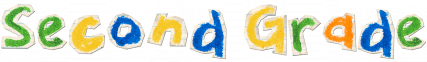 Mrs. Martinez					Weekly Agenda                    Subject to changes                EnglishDateClass Assignment  FOR STUDENTS!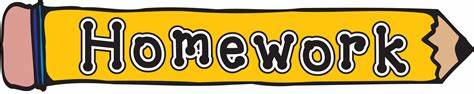 Reinforce the learning at home every day.WEEK#29MondayFebruary 17, 2020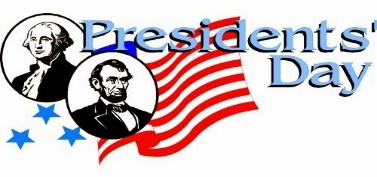  Grammar Test Tuesday, February 25, 2020See weebly: WEEK#29TuesdayFebruary 18, 2020Nouns in English! What is a noun?Students are to learn definition for different types of nouns and their rules.                                              see NBAll About My Name Oral PresentationWednesday, 1/26/20 students with #1-7Thursday, 1/27/20 students with #8-14Friday, 1/28/20 students with #15-20see weeblyWEEK#29WednesdayFebruary 19, 2020Grammar and Reading Students are to practice identify different types of nouns, by reading Treasure Hunt aloud to find nouns in the story.                                                                                                         TB pgs. 60-69                                      WEEK#29ThursdayFebruary 20, 2020Grammar and Reading Students are to identify the noun in the sentences and explain why.                                                                                                                      see NB                                     WEEK#29FridayFebruary 21, 2020Grammar and Reading  Students are to read clues to name the nouns.                                                                                                                                        see NB                                                                          